Act Five AssignmentsTask One:Fill out the “Who would you Cast?” sheet. Task Two:I will be giving the class a portion of the script. In groups, your job is to act out the scene in 60 seconds, 30 seconds and 10 seconds. Task Three:CBC Reads: Shakespearean SelfieI strongly suggest you go on to blog, and read the full rules and requirements for this assignment. Last year’s winners and examples are also posted there.The Challenge: write a modern day soliloquy or monologue by a Shakespearean Character. It could be in iambic pentameter or modern syntax. Themes: For the 2015 entry try to focus on some of the following themes:Rehtaeh Parsons and online bullying (read more here)The Kardashians—any member(s) of this modern-day royal family and their dramasThe Michael Brown shooting and the Ferguson riots (read more here)The reign of Taylor Swift—her huge album, her feud with Katy Perry, etc.The rise of ISIS militants (read more here)LeBron James leaves Miami and comes home to Cleveland (read more here)"Lone wolf" attacks (read more here)The Ebola outbreak (read more here)You may also choose another current affairs story (local, Canadian or international) from the past year that inspires you. Word count: 200-400 Words(Note: This competition opens in April, and we are early. We will still hand in a paper copy to me, and then later will we will submit the copies into the competition when it officially opens) Task Four: Please fill out the Venn diagram and questions that follow along with the movie and play. Task Five:Complete the Romeo and Juliet Final Project: Letter from the Church. See the attached assignment. Ensure that all the tasks are compete and hand them in the correct order, (Task 1,3,4, 5), stapled together, by the due date which is ______________________. ELA 9B - Romeo And Juliet – RE-CAST the ROLES! Name: You are a Hollywood Director in charge of re-creating a movie depicting the life of Romeo and Juliet.  You must choose the following:Updated location:Why did you choose this location?This will be a modern re-telling of the story. How will you modernize certain elements?
(Choose 3 elements to modernize.)1.2.3.You must re-cast the characters in the play.  You will need to choose modern actors/actresses, find an image and write 2 sentences as to why you believe they would be good for the role.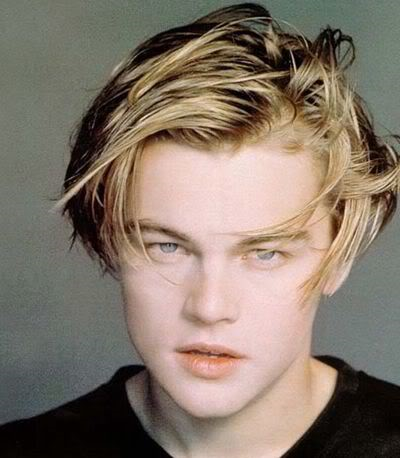 Ex. Romeo – Leonardo DiCaprio  He would be a great Romeo because he is able to portray teen angst and would have great screen presence.  He fits the modern look (AKA he’s a ten and oh, so dreamy) and is a popular star. (You can’t use this example as he was already cast as Romeo in an earlier movie version.)Your CAST:SampsonGregoryAbrahamPrince EscalusMercutioBenvolioLord CapuletLady CapuletLord MontagueLady MontagueTybaltParisJulietNurseRomeoEXAMPLE 1Enter SAMPSON and GREGORY, of the house of Capulet, armed with swords and bucklersSAMPSONGregory, o' my word, we'll not carry coals.GREGORYNo, for then we should be colliers.SAMPSONI mean, an we be in choler, we'll draw.GREGORYAy, while you live, draw your neck out o' the collar.SAMPSONI strike quickly, being moved.GREGORYBut thou art not quickly moved to strike.SAMPSONA dog of the house of Montague moves me.GREGORYTo move is to stir; and to be valiant is to stand:
therefore, if thou art moved, thou runn'st away.SAMPSONA dog of that house shall move me to stand: I will
take the wall of any man or maid of Montague's.GREGORYThat shows thee a weak slave; for the weakest goes
to the wall.SAMPSONTrue; and therefore women, being the weaker vessels,
are ever thrust to the wall: therefore I will push
Montague's men from the wall, and thrust his maids
to the wall.GREGORYThe quarrel is between our masters and us their men.SAMPSON'Tis all one, I will show myself a tyrant: when I
have fought with the men, I will be cruel with the
maids, and cut off their heads.GREGORYThe heads of the maids?SAMPSONAy, the heads of the maids, or their maidenheads;
take it in what sense thou wilt.GREGORYThey must take it in sense that feel it.SAMPSONMe they shall feel while I am able to stand: and
'tis known I am a pretty piece of flesh.GREGORY'Tis well thou art not fish; if thou hadst, thou
hadst been poor John. Draw thy tool! here comes
two of the house of the Montagues.EXAMPLE 2BENVOLIOPart, fools!
Put up your swords; you know not what you do.Beats down their swordsEnter TYBALTTYBALTWhat, art thou drawn among these heartless hinds?
Turn thee, Benvolio, look upon thy death.BENVOLIOI do but keep the peace: put up thy sword,
Or manage it to part these men with me.TYBALTWhat, drawn, and talk of peace! I hate the word,
As I hate hell, all Montagues, and thee:
Have at thee, coward!They fightEnter, several of both houses, who join the fray; then enter Citizens, with clubsFirst CitizenClubs, bills, and partisans! strike! beat them down!
Down with the Capulets! down with the Montagues!Enter CAPULET in his gown, and LADY CAPULETCAPULETWhat noise is this? Give me my long sword, ho!LADY CAPULETA crutch, a crutch! why call you for a sword?CAPULETMy sword, I say! Old Montague is come,
And flourishes his blade in spite of me.Enter MONTAGUE and LADY MONTAGUEMONTAGUEThou villain Capulet,--Hold me not, let me go.LADY MONTAGUEThou shalt not stir a foot to seek a foe.EXAMPLE 3LADY CAPULETMarry, that 'marry' is the very theme
I came to talk of. Tell me, daughter Juliet,
How stands your disposition to be married?JULIETIt is an honour that I dream not of.NurseAn honour! were not I thine only nurse,
I would say thou hadst suck'd wisdom from thy teat.LADY CAPULETWell, think of marriage now; younger than you,
Here in Verona, ladies of esteem,
Are made already mothers: by my count,
I was your mother much upon these years
That you are now a maid. Thus then in brief:
The valiant Paris seeks you for his love.NurseA man, young lady! lady, such a man
As all the world--why, he's a man of wax.LADY CAPULETVerona's summer hath not such a flower.NurseNay, he's a flower; in faith, a very flower.LADY CAPULETWhat say you? can you love the gentleman?
This night you shall behold him at our feast;
Read o'er the volume of young Paris' face,
And find delight writ there with beauty's pen;
Examine every married lineament,
And see how one another lends content
And what obscured in this fair volume lies
Find written in the margent of his eyes.
This precious book of love, this unbound lover,
To beautify him, only lacks a cover:
The fish lives in the sea, and 'tis much pride
For fair without the fair within to hide:
That book in many's eyes doth share the glory,
That in gold clasps locks in the golden story;
So shall you share all that he doth possess,
By having him, making yourself no less.NurseNo less! nay, bigger; women grow by men.LADY CAPULETSpeak briefly, can you like of Paris' love?JULIETI'll look to like, if looking liking move:
But no more deep will I endart mine eye
Than your consent gives strength to make it fly.EXAMPLE 4ROMEOHe jests at scars that never felt a wound.JULIET appears above at a windowBut, soft! what light through yonder window breaks?
It is the east, and Juliet is the sun.
Arise, fair sun, and kill the envious moon,
Who is already sick and pale with grief,
That thou her maid art far more fair than she:
Be not her maid, since she is envious;
Her vestal livery is but sick and green
And none but fools do wear it; cast it off.
It is my lady, O, it is my love!
O, that she knew she were!
She speaks yet she says nothing: what of that?
Her eye discourses; I will answer it.
I am too bold, 'tis not to me she speaks:
Two of the fairest stars in all the heaven,
Having some business, do entreat her eyes
To twinkle in their spheres till they return.
What if her eyes were there, they in her head?
The brightness of her cheek would shame those stars,
As daylight doth a lamp; her eyes in heaven
Would through the airy region stream so bright
That birds would sing and think it were not night.
See, how she leans her cheek upon her hand!
O, that I were a glove upon that hand,
That I might touch that cheek!JULIETAy me!ROMEOShe speaks:
O, speak again, bright angel! for thou art
As glorious to this night, being o'er my head
As is a winged messenger of heaven
Unto the white-upturned wondering eyes
Of mortals that fall back to gaze on him
When he bestrides the lazy-pacing clouds
And sails upon the bosom of the air.JULIETO Romeo, Romeo! wherefore art thou Romeo?
Deny thy father and refuse thy name;
Or, if thou wilt not, be but sworn my love,
And I'll no longer be a Capulet.Romeo and Juliet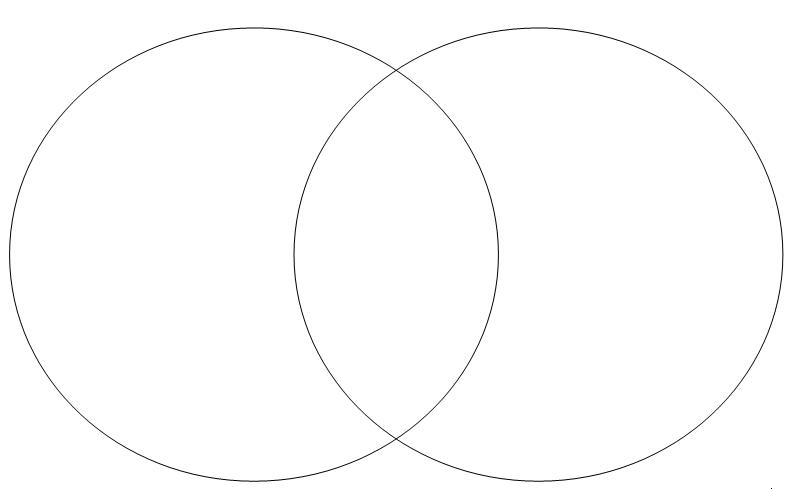 Movie																	Play 